Stomazorg		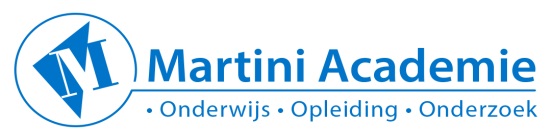 Datum		13  oktober 2017Tijd		13.00 – 16.30 uurLocatie 	Onderwijscentrum Martini Academie onderwijsruimte 7Inleiding Het verzorgen van cliënten met een stoma vraagt om een multidisciplinaire samenwerking en het toepassen van EBP/  best practices. Als verpleegkundige speel je daarbij een belangrijke rol en zijn kennis en vaardigheden op het gebied van stomazorg essentieel. Na deze scholing ben je in staat volgens de nieuwste inzichten effectieve verpleegkundige zorg te verlenen aan een patiënt met een stoma en diens naasten.Leerdoelen  Na deze vaardigheidsles kun je: Benoemen hoe de wet BIG van toepassing is in relatie tot wondzorgDe anatomie en fysiologie van de darmen en urinewegen benoemenBenoemen welke soorten (tijdelijke) stoma’s er zijn en welke aandachtspunten van belang zijnVerwoorden welke complicaties kunnen optreden bij het verzorgen van een stoma en hoe deze voorkomen kunnen wordenVerwoorden welke psychosociale gevolgen het leven met een stoma heeftBenoemen welke middelen en materialen beschikbaar zijn voor het verzorgen van diverse  stoma’sVolgens de geldende protocollen en richtlijnen de verschillende stoma’s verzorgenVolgens de geldende protocollen en richtlijnen een colostoma spoelenVolgens de geldende protocollen en richtlijnen een faeceskweek voor diagnostiek afnemen CANMEDS VIH, C, PK AccreditatieDe vaardigheidsles is voor 3 punten  geaccrediteerd door het Kwaliteitsregister V&V 
Leerlijn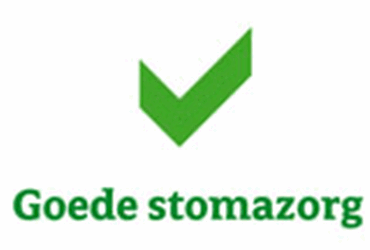 ZelfstudieOnderwijsleergesprek: kennisdelenVaardigheidsles: instructie, oefenenErvaringen delen en uitwisselenVoorbereiding.  Ter voorbereiding op de scholing stomazorg bestudeer je zelf de anatomie en fysiologie van het darmstelsel, de blaas en urinewegen. De verschillende soorten stoma’s en de bijbehorende pathologie. Complicaties en het voorkomen ervan. De landelijke richtlijn stomazorg. Programma   Onderwijsleergesprek  Inventariseren leervragen en ervaringen (beginsituatie deelnemers bepalen)Indicaties stoma’sSoorten stoma’sComplicatiesVoeding en stomaVoorkomen en behandelen van huid en stomaproblemen: SACSNieuwe ontwikkeling: ERAS protocolTaken en rollen stomaverpleegkundigenStoma’s en de psychosociale aspecten WorkshopVerzorgen van een stoma Oefenen met middelen en materialen  Afnemen  faeceskweekEvaluatie en afrondingInteressante links en literatuurhttps://www.stomavereniging.nl/leven-met-een-stoma/stomazorg/: o.a stomawijzer en soorten stoma’shttp://stoma.venvn.nl/Kennis-Informatie/Protocollen-en-richtlijnen; Nederlandse Evidence-Based Richtlijn Stomazorg